Niniejszym oświadczam, że wskazany rachunek bankowy o nr:………………………………………………………………………………………………………………………………………………………………………………………………………………………....jest właściwym w trakcie obowiązywania Umowy.W przypadku jego zmiany zobowiązuję się niezwłocznie powiadomić o tym fakcie „Koleje Małopolskie” sp. z o.o. i wskazać nowy nr rachunku bankowego w formie pisemnego oświadczenia.……........................... dn. .......................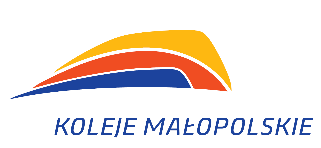 Załącznik nr 14Umowa nr ………………………………………Załącznik nr 14z dnia………………………………………Oświadczenie Wykonawcy o rachunku bankowymOświadczenie Wykonawcy o rachunku bankowymOświadczenie Wykonawcy o rachunku bankowym…………………………………………………………….podpis Wykonawcy